ФИО Вашего классного руководителя? Какой предмет он преподавал?Наши классные руководители часто менялись, около 3 раз. В начальной школе моей классной руководительницей была Новикова Елена Леонидовна.В средней и старшей школе моими классными руководителями успели побывать:Кручинина Ирина Викторовна, она вела математику.Нюнина Альбина Валентиновна, вела английский язык.И Иларионова Ольга Сергеевна, она преподавала французский язык.Каких учителей Вы запомнили? Почему?      Нет такого определенного учителя, который запомнился больше остальных. Каждый оставил свой след в памяти и по-своему стал примером для меня.Кручинина Ирина Викторовна была очень ответственным учителем, но в то же время обладала прекрасным чувством юмора. Ее уроки никогда не были в тягость, на них всегда царила дружелюбная и уютная атмосфера.Сергеичева Галина Александровна вела у нас биологию. Она запомнилась мне потрясающим умением интересно подавать знания. О скуке на ее уроках и речи быть не могло. Круглова Ирина Александровна, была учителем физики. Отличный учитель, не пускающий обучение учеников на самотек, а всегда готовый помочь и разъяснить какие-то недопонимания, касающиеся физики.Что повлияло на Ваш выбор стать учителем?      Мой папа был учителем в воинской части, бабушка тоже была педагогом. Эти обстоятельства, плюс то, что меня окружали прекрасные педагоги-профессионалы, на которых мне всегда хотелось быть похожим, повлияло на выбор мною профессии учителя.Почему Вы вернулись в родную школу?      Прежде всего, из-за того, что все знакомо. Школа была моим вторым домом в течение 11 лет. И мне словно вновь захотелось вернуться «домой». Отличным бонусом послужило близкое расположение с домом.Где Вы получали педагогическое образование?      В Ярославском государственном педагогическом университете им. К.Д. Ушинского.Что бы Вы хотели пожелать современным ученикам школы?      Я хочу пожелать ученикам стойкости и терпения. Чтобы даже, несмотря на неудачи и поражения, твердо настаивали на своем и достигали поставленных целей. Чтобы не забывали родную школу и учителей. Перед вами открывается совершенно новая дорога. Какой она будет, извилистой или прямой, тернистой или усыпанной цветами, зависит почти целиком от вас. И немного от удачи. Желаю вам только правильных шагов и уверенных решений.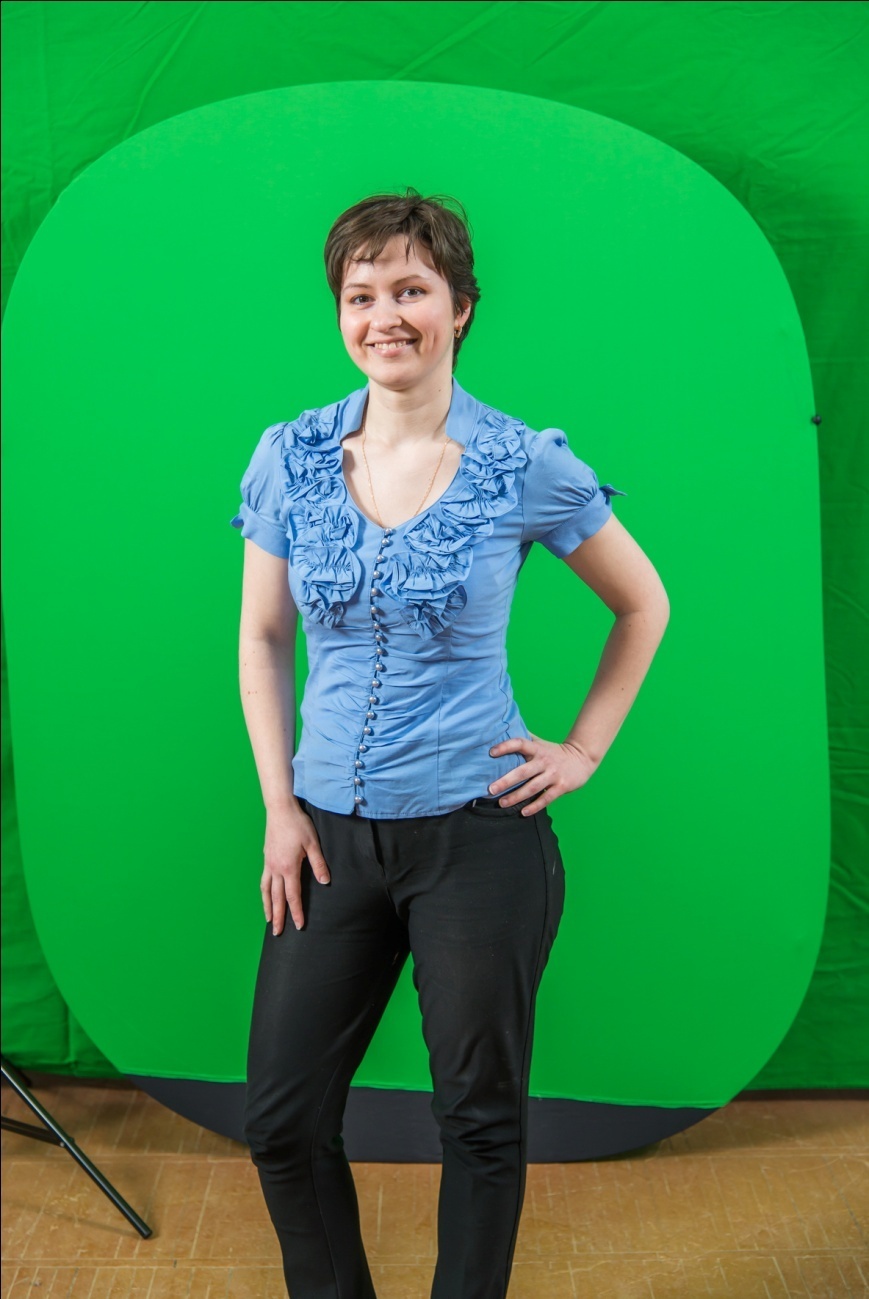 Уторина Анна Александровна      Бывшей ученицей МОУ СШ№6 также является Уторина Анна Александровна, в настоящем учитель английского языка.Свой гранит науки в нашей школе она "грызла" с 1993 по 2004 годы.      Я не могла не задать Анне Александровне несколько вопросов, касающихся ее работы и образования.